Starostwo Powiatowe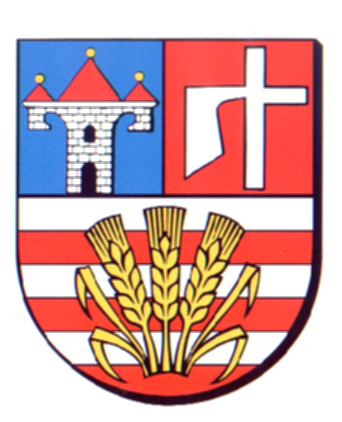 w OpatowieWydział Zarządzania Kryzysowegoul. Sienkiewicza 17, 27-500 Opatów tel./fax 15 868 47 01, 607 350 396, e-mail: pzk@opatow.plOSTRZEŻENIE METEOROLOGICZNEOpatów, dnia 04.02.2022 r.Opracował: WZKK.WOSTRZEŻENIE METEOROLOGICZNE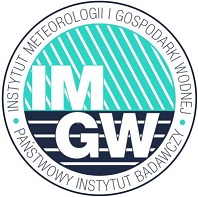 OSTRZEŻENIE Nr 17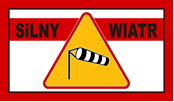 
Zjawisko:  Silny wiatrStopień zagrożenia:  1Biuro:IMGW-PIB Biuro Prognoz Meteorologicznych w KrakowieObszar:       województwo świętokrzyskie – powiat opatowskiWażność:   Od: 2022-02-05 godz. 05:00Do: 2022-02-05 godz. 11:00Przebieg:Prognozuje się wystąpienie wiatru o średniej prędkości od 35 km/h do 45 km/h, w porywach do 75 km/h, 
z zachodu.Prawdopodobieństwo:70 %Uwagi:Brak.Czas wydania:2022-02-04 godz.13:09Synoptyk: Adam Michniewski